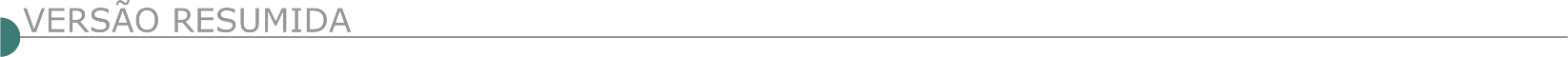  PREFEITURA MUNICIPAL DE ALTO JEQUITIBÁ / MG - AVISO DE LICITAÇÃO - TOMADA DE PREÇOS Nº 02/2020. A Prefeitura Municipal de Alto Jequitibá / MG torna público que no dia 08/05/2020, às 13h00min, estará realizando Processo Licitatório nº. 069/2020, Tomada de Preços nº. 002/2020, cujo objeto é construção de ponte sobre o Rio Jequitiba, situada na Travessa Capitão Jose Gomes s/n, bairro centro. O edital na íntegra está disponível no site: www.altojequitiba.mg.gov.br. Maiores informações no tel.: (33)3343-1268. PREFEITURA MUNICIPAL DE ARCOS DEPARTAMENTO DE LICITAÇÕES PREFEITURA MUNICIPAL DE ARCOS - PL225/2020 AVISO DE ADITAMENTO DE LICITAÇÃO PROCESSO LICITATÓRIO Nº 225/2020 CONVITE N º002/2020 OBJETO: Contratação de empresa para execução de Ampliação e reforma da edificação do Posto de Saúde da Família – PSF do bairro Brasília da Secretaria Municipal de Saúde, no município de Arcos/MG ABERTURA DA SESSÃO: Dia 30 de abril de 2020 as 13:30 horas. Os interessados deverão aguardar na entrada principal da Prefeitura, no dia e horário marcados quando serão conduzidos à sala de licitações. LOCAL: Departamento de Licitações e Contratos, situado à Rua Getúlio Vargas, nº 228 – centro – Arcos/MG CONSULTAS AO EDITAL: Na internet, no site www.arcos.mg.gov.br ou no Departamento de Licitações e Contratos supracitado ESCLARECIMENTOS: e-mail: arcoslicita@arcos.mg.gov.br, telefone: (37) 3359-7905PREFEITURA MUNICIPAL DE BANDEIRA DO SUL PREFEITURA MUNICIPAL DE BANDEIRA DO SUL AVISO DE CONTINUAÇÃO – TP 003/2020 A Prefeitura Municipal de Bandeira do Sul/MG, através de sua Comissão Permanente de Licitações, tornam público que dará continuação ao Procedimento Licitatório n° 016/2020, na modalidade Tomada de Preços n° 003/2020, que tem por finalidade, a contratação, sob o regime de empreitada por preço global, de empresa especializada em construção civil para Reforma e Ampliação do Prédio da Prefeitura Municipal de Bandeira do Sul, com o fornecimento de mão-de-obra e materiais necessários à completa e perfeita implantação de todos os elementos definidos no Edital do Processo Licitatório n° 016/2020. Prazo máximo para protocolo de envelopes propostas e documentação: 08/05/2020, às 11h00m. Reunião Inaugural: 08/05/2020, às 11h15m. Informações na Sala de Licitações da Prefeitura Municipal de Bandeira do Sul, Estado de Minas Gerais, Rua Dr. Afonso Dias de Araújo, n° 305, centro, CEP 37740-000, Telefone (35) 3742-1300 das 07:00 às 13:00 horas e pelo email administrativo@bandeiradosul.mg.gov.br. PREFEITURA MUNICIPAL DE BANDEIRA DO SUL AVISO DE LICITAÇÃO – TP 004/2020 A Prefeitura Municipal de Bandeira do Sul/MG, através de sua Comissão Permanente de Licitações, tornam público que fará realizar a abertura do Procedimento Licitatório n° 022/2020, na modalidade Tomada de Preços n° 004/2020, que tem por finalidade, a contratação, sob o regime de empreitada por preço global, de empresa especializada em construção civil para Reforma da “Casa das Irmãs”, com o fornecimento de mão-de-obra e materiais necessários à completa e perfeita implantação de todos os elementos definidos no Edital do Processo Licitatório n° 022/2020. Prazo máximo para protocolo de envelopes propostas e documentação: 08/05/2020, às 09h00m. Reunião Inaugural: 08/05/2020, às 09h15m. Informações na Sala de Licitações da Prefeitura Municipal de Bandeira do Sul, Estado de Minas Gerais, Rua Dr. Afonso Dias de Araújo, n° 305, centro, CEP 37740-000, Telefone (35) 3742-1300 das 07:00 às 13:00 horas e pelo email administrativo@bandeiradosul.mg.gov.br. PREFEITURA MUNICIPAL DE BELO ORIENTE/MG. TP Nº 005/2020. REABERTURA DE PRAZO. TOMADA DE PREÇOS Nº 005/2020 - PROCESSO LICITATÓRIO Nº 046/2020Objeto: Contratação de empresa do ramo para execução de obras de implantação do projeto de sinalização viária na sede do Município de Belo Oriente e no Distrito de Perpétuo Socorro. Abertura do julgamento será no dia: 08/05/2020 às 09h00min. O Edital poderá ser repassado via e-mail mediante solicitação: licitacao@belooriente.mg.gov.br, Tel.: (31) 3258-2807 ou 3258- 2827, poderá ser retirado no site: www.belooriente.mg.gov.br, ou na Assessoria Técnica de Licitações da PMBO. PREFEITURA MUNICIPAL DE BOA ESPERANÇA/MG. AVISO DE LICITAÇÃO – CONCORRÊNCIA PÚBLICA Nº 06/2020 Tipo Menor Preço. Regime de Execução: Empreitada por preço global. Objeto: Contratação de empresa especializada para execução de obra incluindo fornecimento de materiais e equipamentos necessários para construção do novo PAM - Pronto Atendimento Municipal. Entrega dos envelopes até às 10h:30min. de 27/05/2020. Edital e anexos no site: www.boaesperanca.mg.gov.br/licitacoes. Informações: (35) 3851- 0314.PREFEITURA MUNICIPAL DE CAMPESTRE – MG PROCESSO LICITATÓRIO 034/2020 - CONCORRÊNCIA 003/2020 Torna Público a instauração do Processo 034/2020, que tem por objeto selecionar e contratar empresa especializada para realização de execução de recapeamento asfáltico nas ruas centrais da cidade – Praça Brasil e Praça Delfim Moreira, conforme Contrato de Repasse nº 887537/2019/MDR/CAIXA, celebrado entre a União Federal, por intermédio do Ministério do Desenvolvimento Regional, representado pela Caixa Econômica Federal e o Município de Campestre, objetivando a execução de ações relativas ao Planejamento Urbano, agregados aos recursos municipais a serem aplicados na execução da obra. Prazo máximo para protocolo de proposta e documentação e início da sessão pública: 25/05/2020 às 13h. Telefone de contato: (035) 3743- 3067 – Obtenção do edital: www.campestre.mg.gov.br. PREFEITURA MUNICIPAL DE CONCEIÇÃO DA APARECIDA/MG TOMADA DE PREÇOS 001/2020Objeto: contratação de empresa para execução de pavimentação asfáltica para a construção do Parque Industrial, neste município, entre o loteamento Jardim da Colina e o Conjunto Habitacional Tancredo Neves. O edital poderá ser retirado na integra através do site: www.conceicaodaaparecida.mg.gov.br ou e-mails: compraslicitacao@conceicaodaaparecida.mg.gov.br elicitacaopmca@yahoo.com.br. A sessão de abertura será realizada no dia 07 de maio de 2020, às 09h00 (nove horas). PREFEITURA MUNICIPAL DE DIVINO DAS LARANJEIRAS – MG. AVISO DE LICITAÇÃO TOMADA DE PREÇOS Nº 02/2020. PROCESSO LICITATÓRIO Nº 09/2020 – TOMADA DE PREÇOS Nº 02/2020Objeto: Contratação de empresa com habilidade em engenharia para execução de obra relativa ao Programa Planejamento Urbano, conforme Contrato de Repasse nº 884408/2019, firmado entre o Município de Divino das Laranjeiras e a União Federal por intermédio do Ministério do Desenvolvimento Regional, representada pela Caixa Econômica Federal, data da abertura 11/05/2020 às 09h00. Aquisição do edital na sede da Prefeitura Municipal de Divino das Laranjeiras, MG, e-mail: licitacao@divinodaslaranjeiras.mg.gov.br, site: http://divinodaslaranjeiras.mg.gov.br/licitacoes/, tel. (33) 32451002. PREFEITURA MUNICIPAL DE ELÓI MENDES/MG. TOMADA DE PREÇOS Nº 01/2020. Assunto: Aviso de Reativação e Retificação de Edital. Processo nº 47/2020 - Tomada de Preços nº 01/2020. Objeto: Execução dos serviços de engenharia para recapeamento asfáltico das Ruas Quintino Bocaiúva, José Procópio Bueno, Oswaldo Costa, à base de C.B.U.Q (Concreto Betuminoso Usinado a Quente) com espessura de 0,06m (Seis centímetros), sendo 0,03m de reperfilamento asfáltico e 0,03m de asfalto para as Ruas José Procópio Bueno e Oswaldo Costa; Para a Rua Quintino Bocaiúva não será necessário reperfilamento e a espessura do asfalto deverá ser de 0,04m conforme este memorial com fornecimentos de materiais e mão-de-obra especializada e equipamentos necessários. Cadastramento: Até dia 30/04/2020. Abertura e julgamento: No dia 06/05/2020 às 13 horas, no Club Elói Mendes. A CPL receberá os envelopes relativos a “Documentos de Habilitação” e “Proposta de Preços” até às 17h do dia 05/05/2020 na sede Administrativa da Prefeitura Municipal de Elói Mendes, localizada na Rua Cel. Horácio Alves Pereira, 335, na Cidade de Elói Mendes/MG, CEP: 37.110-000. No dia 06/05/2020, a CPL receberá os envelopes relativos a “Documentos de Habilitação” e “Proposta de Preços” no período de 10h às 12h no Club Elói Mendes, localizado na Praça da Matriz, 342, Centro, na Cidade de Elói Mendes/MG, CEP: 37.110-000. Mais informações pelo site: www.eloimendes.mg.gov.br, (http://transparenciamg.com.br/eloimendes/cont_pag8_ano2020_tomada.asp?pag=70) ou pelo fone: (35) 3264- 3494.PREFEITURA MUNICIPAL DE JOÃO MONLEVADE/ MG - AVISO DE LICITAÇÃO - CONCORRÊNCIA 04/2020O Município de João Monlevade torna pública a licitação na modalidade Concorrência 04/2020. Objeto: Contratação de empresa para execução de obras de manutenção de vias públicas já existentes (diversas ruas do município), de acordo com demandas que se apresentarem, com fornecimento de equipamentos, mão-de-obra, materiais e serviços técnicos necessários à execução do objeto. Data de abertura: 27/05/2020 às 14:00 horas. Edital disponível no Setor de Licitações para cópia magnética e no site do município (www.pmjm. mg.gov.br). Mais informações: 31 3859-2525 (Setor de Licitações). João Monlevade, 22 de abril de 2020. Marlene Pessoa Ferreira. Secretária Municipal de Administração.PREFEITURA MUNICIPAL DE NOVA RESENDE PREFEITURA MUNICIPAL DE NOVA RESENDE PRC: 61/20 TOMADA DE PREÇOS: 03/20 EXTRATO DE EDITAL DE LICITAÇÃO O Município de Nova Resende-MG, através do Prefeito Municipal e da Comissão Permanente de Licitação, torna pública a realização do seguinte processo licitatório: PRC: 61/20 TOMADA DE PREÇOS: 03/20 OBJETO: A presente licitação tem como objeto a contratação de empresa especializada para a realização de serviço/obra de construção de creche no distrito de Petúnia, município de Nova Resende/MG, com fornecimento total de material, equipamentos e mão de obra qualificada, conforme contrato BF nº 285.331/20 celebrado com o banco BDMG (Banco de Desenvolvimento de Minas Gerais) e esta prefeitura. REALIZAÇÃO: 06/05/2020, na sede da Prefeitura Municipal de Nova Resende, na Rua Coronel Jaime Gomes, nº 58, Centro, sendo a partir das 13h00min. O edital na íntegra será disponibilizado no site www.novaresende.mg.gov.br para conhecimento dos interessados. Dúvidas poderão ser esclarecidas através do e-mail licitacao@novaresende.mg.gov.br ou pelo telefone (35) 3562-3750.PREFEITURA MUNICIPAL DE OLIVEIRA AVISO DE EDITAL DO PROCESSO LICITATÓRIO Nº 076/2020 – TOMADA DE PREÇOS Nº 005/2020MENOR PREÇO GLOBAL. Objeto: contratação de empresa especializada para execução de guarda-corpo em alvenaria ao longo da Av. S. Cristóvão. Abertura em12/05/2020, às 13h00min. Edital em www.oliveira.atende.net. PREFEITURA MUNICIPAL DE PADRE PARAÍSO/MG - AVISO DE REPUBLICAÇÃO DE LICITAÇÃO – TOMADA DE PREÇOS Nº. 001/2020 O Município de Padre Paraíso/MG comunica a republicação Processo Licitatório Nº. 015/2020, Modalidade Tomada de Preços Nº. 001/2020, cujo objeto é a contratação de empresa especializada em construção civil para execução de obras de reconstrução da cobertura metálica e reforma da quadra poliesportiva do bairro DNER com o fornecimento de mão de obra e materiais necessários à completa e perfeita implantação de todos os elementos definidos, em conformidade com as planilhas e projetos anexos, sob o regime de empreitada global. A Abertura será dia 13/05/2020 às 08h00min, na Sala de Licitação da Prefeitura Municipal de Padre Paraíso, Rua Prefeito Orlando Tavares, 10, Centro - CEP: 39.818- 000. Informações: Tel./Fax: (33) 3534-1229 com Mirian Jardim Costa Reis – Presidente da CPL, pelo e-mail: licitacaopp@gmail.com ou pelo site: www.padreparaiso.mg.gov.br. PREFEITURA MUNICIPAL DE PATOS DE MINAS/MG - AVISO DE LICITAÇÃO – CONCORRÊNCIA Nº. 05/2020 Tipo: Menor Preço Global, sendo o regime de execução a empreitada por preço unitário. Objeto: Contratação de empresa de engenharia para execução de obras de pavimentação asfáltica de vias urbanas no Distrito de Major Porto, através do convênio nº 1491001937/2019 – celebrado com a Secretaria de Estado de Governo e vias urbanas do Município de Patos de Minas, devendo a proposta e a documentação serem protocoladas no Setor de Protocolo, no 1º andar, até o dia 27/05/2020 às 13:00 h, sendo que serão abertos no mesmo dia às 13:30 h, na Sala de Reunião da CPL no 2º andar. O edital completo encontra-se no site do Município nos ícones: Portal da Transparência e Licitações. Maiores informações, junto à Prefeitura Municipal de Patos de Minas, através do telefone: (34) 3822-9607 das 12h00 às 18h00.PREFEITURA MUNICIPAL DE SABARÁ / MG - AVISO EDITAL DE LICITAÇÃO Nº 031/2020 – MODALIDADE: TOMADA DE PREÇO A Secretaria Municipal de Administração torna público que realizará no dia 06/05/2020, às 09:00 horas, o Edital de Licitação nº 031/2020, modalidade Tomada de Preços, cujo objeto é a “Contratação de empresa do ramo para a execução de obras de construção de muro de contenção em estrutura de Gabião, para recuperação das margens do Ribeirão Arrudas na Rua Carvalho de Brito, Bairro General Carneiro, com o fornecimento de mão de obra e materiais, em atendimento a Secretaria Municipal de Obras, conforme especificações contidas neste edital e seus anexos.” O edital na íntegra encontra-se disponível no site www.sabara.mg.gov.br. PREFEITURA MUNICIPAL DE SARDOÁ/MG – AVISO DE LICITAÇÃO - TOMADA DE PREÇOS 003/2020 O Município de Sardoá - MG torna público para ciência dos interessados, que estará realizando a Tomada de Preços 003/2020, Objeto: contratação de empresa especializada em execução de obras de engenharia para executar serviços de pavimentação da rua Sebastião Soares de Oliveira No Município De Sardoá, a ser custeada com recursos próprios do Município. Data: 07/05/2020 Horário: 09:00. O Edital poderá ser retirado diretamente no Setor de Licitações, no horário das 08h00min às 16h00min, na Rua Padre Sady Rabelo, 121, centro, Sardoá ou solicitado através do site do município https://www.sardoa.mg.gov.br/licitacoes ou no e-mail: licitacao@sardoa.mg.gov.br. Informações: Tel.: (33) 3296- 1265 com Renato Ferreira de Oliveira.PREFEITURA MUNICIPAL DE UBAÍ/MG - TOMADA DE PREÇOS N° 005/2020 Aviso de Licitação - A Pref. Municipal de Ubaí/MG - torna público Processo Licitatório nº 51/2020 - Tomada de Preços n° 005/2020 Objeto: Contratação de empresa de engenharia elétrica para fornecimento de materiais e mão de obra para execução de obras de extensão de rede de energia elétrica e melhoria da iluminação, para atender às necessidades da Secretaria Municipal de Obras, do Município de Ubaí, Minas Gerais, conforme descrito neste Edital e seus Anexos I e II. Data de recebimento dos envelopes e abertura da sessão: 11/05/2020 às 09:00hs. EDITAL disponível no site: www.ubai.mg.gov.br ou através do e-mail licitacao@ubai.mg.gov.br ou licitacaoubai@gmail.com e ainda na sala de Licitações da Prefeitura Municipal de Ubaí/MG, Maria Helena Martins Neta - Presidente da CPL. Ubaí/MG 22-04-2020 CERB - COMPANHIA DE ENGENHARIA HÍDRICA E DE SANEAMENTO DA BAHIA – SECRETARIA DE INFRAESTRUTURA HÍDRICA E SANEAMENTO - AVISO DE LICITAÇÃO - NCB Nº. 002/2020 SECRETARIA DE INFRAESTRUTURA HÍDRICA E SANEAMENTO – SIHS - COMPANHIA DE ENGENHARIA HÍDRICA E DE SANEAMENTO DA BAHIA – CERB - AVISO DE LICITAÇÃO - Data: 20/04/2020 ´- Acordo de Empréstimo n. º 8415-BR - Edital nº NCB-002-2020. O Estado da Bahia recebeu um empréstimo do Banco Internacional para a Reconstrução e o Desenvolvimento-BIRD, em diversas moedas, no montante de US$ 260,000,000.00 (duzentos e sessenta milhões de dólares) para o financiamento do PROJETO DE DESENVOLVIMENTO RURAL SUSTENTAVEL PDRS/BAHIA PRODUTIVA, e pretende aplicar parte dos recursos em pagamentos decorrentes do contrato Execução Obras de Implantação do SIAA (Sistema Integrado de Abastecimento de Água) e Serviço Social, no município de Miguel Calmon. A licitação está aberta a todos os Concorrentes oriundos de países elegíveis do Banco. 1. A CERB - Companhia de Engenharia Hídrica e de Saneamento da Bahia, doravante denominado Contratante convida os interessados a se habilitarem e apresentarem propostas para a Execução de Obras de Implantação do SIAA (Sistema Integrado de Abastecimento de Água) e Serviço Social no Município de Miguel Calmon, no Estado da Bahia. 2. O Edital e cópias adicionais poderão ser adquiridos na Comissão Permanente de Licitação - CPL da CERB, à Av. Luiz Viana Filho, Avenida 3, nº 300- Centro Administrativo da Bahia - CAB - Salvador - Bahia, sala nº 43, sendo cobrado o valor da impressão do referido edital e seus anexos, e, pelo site da CERB (www.licitacoescerb.ba.gov.br menu: licitações), gratuitamente. Os interessados poderão obter maiores informações no mesmo endereço.  3. As propostas deverão ser entregues na Comissão Permanente de Licitação - CPL da CERB, à Av. Luiz Viana Filho, Avenida 3, nº 300- Centro Administrativo da Bahia - CAB - Salvador -Bahia, SALA DE REUNIÕES DA CPL até as 14 horas do dia 25/05/2020 acompanhadas de Garantia de Proposta no valor de R$500.000,00 (quinhentos mil reais) e serão abertas às 14 horas do mesmo dia, na sala de reunião de licitação, na presença dos interessados que desejarem assistir à cerimônia de abertura. 4. O Concorrente poderá apresentar proposta individualmente. Será admitido Consórcio. http://diarios.egba.ba.gov.br/html/_DODia/DO_frm0.html.  EMBASA - EMPRESA BAIANA DE ÁGUAS E SANEAMENTO S.A. - SECRETARIA DE INFRAESTRUTURA HÍDRICA E SANEAMENTO - AVISO DA LICITAÇÃO Nº 066/20A Embasa divulga, para conhecimento público, que está aberta a LICITAÇÃO n.º 066/20, que será processada de acordo com as disposições da Lei nº 13303/16, Lei complementar 123/06 e Regulamento Interno de Licitações e Contratos da EMBASA. 1) Objeto: EXECUÇÃO DE SERVIÇOS DE MANUTENÇÃO E CONSERVAÇÃO EM ESTAÇÕES ELEVATÓRIAS E DE TRATAMENTO DE ESGOTO DOS SISTEMAS DE ESGOTAMENTO SANITÁRIO (SES) DOS MUNÍCIPIOS DE SALVADOR, LAURO DE FREITAS E SIMÕES FILHO - BA. 2) Recebimento de propostas: 30/05/2020 às 14:00 -  horas. 3) Recursos Financeiros: PRÓPRIOS. 4) Patrimônio líquido: 20% do valor do objeto ou do Lote. O Edital encontra-se disponível para download no site da Embasa: http://www.embasa2.ba.gov.br/novo/EditaisELicitacoes/Licitacao. As propostas serão recebidas na sala de reuniões da PLC, no Edifício Sede da EMBASA - Centro Administrativo da Bahia. Informações complementares através dos Telefones: (71) 3372-4764/4756 ou pelo e-mail: plc.esclarecimentos@embasa.ba.gov.br. PREFEITURA MUNICIPAL DE MARAGOGIPE AVISO DE LICITAÇÃO CONCORRÊNCIA PÚBLICA Nº 1/2020 REPUBLICAÇÃOO Município de Maragojipe/BA, avisa que realizará licitação, modalidade Concorrência Pública 001/2020. Tipo Menor Preço Global. Objeto: CONTRATAÇÃO DE EMPRESA PARA A EXECUÇÃO DE OBRAS E SERVIÇOS DE ENGENHARIA PARA CONSTRUÇÃO DE NOVO COMPLEXO EDUCACIONAL COM RESTAURAÇÃO DA FACHADA PRINCIPAL NA SEDE DE MARAGOJIPE-BA. Sessão dia 25/05/2020 as 09:00h. Base Legal Lei nº8666/93. Edital disponível em: http://www.maragogipe.ba.io.org.br/transparencia/licitacoesNovo/-/-/-/2020/0/497. Informações e Sessão no Setor de Licitações, sito à Rua Geny de Morais, nº 26, Centro - Maragojipe - BA.ESTADO DA BA –PREFEITURA MUNICIPAL DE PAULO AFONSO - AVISOS DE ADIAMENTOS CONCORRENCIA PUBLICA Nº 1/2020 PROC. ADM. 410/2020 - CP Nº 01/2020 Objeto: Contração de empresa especializada em serviço de construção civil, construção da Prainha do Ayrton Senna, localizado na Avenida Maranhão, Bairro Centenário, Município de Paulo Afonso-BA. A Presidente comunica aos interessados que devido o Decreto de n° 5.776 de 17 de abril de 2020, a licitação que aconteceria no dia 28/04/2020 às 9:00h, será adiada para o dia 03/06/2020 às 9:00h. CONCORRENCIA PUBLICA Nº 2/2020 PROC. ADM. 412/2020 - CP Nº 02/2020 Objeto: Contração de empresa especializada em construção civil para executar serviços de Urbanização da Praça da Rua Aracaju - localizada no Bairro Alves de Souza, neste Município. A Presidente comunica aos interessados que devido o Decreto de n° 5.776 de 17 de abril de 2020, a licitação que aconteceria no dia 29/04/2020 às 9:00h, será adiada para o dia 04/06/2020 às 9:00h. CONCORRENCIA PUBLICA Nº 3/2020 PROC. ADM. 363/2020 - CP Nº 03/2020 Objeto: Contração de empresa especializada em serviço de construção civil, para execução dos serviços de Construção Parque Moxotó, Localizado No Bairro Oliveira Brito - Município de Paulo Afonso - Bahia. A Presidente comunica aos interessados que devido o Decreto de n° 5.776 de 17 de abril de 2020, a licitação que aconteceria no dia 30/04/2020 às 9:00h, será adiada para o dia 05/06/2020 às 9:00h.DNIT - SUPERINTENDÊNCIA REGIONAL EM MATO GROSSO AVISO DE REVOGAÇÃO PREGÃO Nº 114/2020 FICA REVOGADA A LICITAÇÃO SUPRACITADA, REFERENTE AO PROCESSO Nº 50611003351201971Objeto: Pregão Eletrônico - Contratação de empresa especializada para execução de serviços de Manutenção Rodoviária (Conservação/Recuperação) na BR-364/MT, Trecho: Entr. MT-100(A) (Divisa GO/MT) (Alto Araguaia) - Entr. BR-174(B) (Divisa MT/RO), Subtrecho: Entr. BR-163(B) (Posto Gil) - Entr. MT-170(A) /358, Segmento: km 597,70 ao km 811,30, Extensão: 213,60 km, conforme especificações e condições estabelecidas no Edital e seus Anexos.SERVIÇO NACIONAL DE APRENDIZAGEM COMERCIAL - AVISO DE LICITAÇÃO CONCORRÊNCIA Nº 1/2020 O SENAC/SC - Departamento Regional de Santa Catarina, por intermédio de sua Comissão Permanente de Licitação, torna pública a licitação modalidade CONCORRÊNCIA de N. 01/2020, do tipo MENOR PREÇO GLOBAL DE MATERIAL E MÃO DE OBRA, visando à contratação sob regime de empreitada Global de Material e Mão de Obra, executar obras de reforma no Edifício Guilherme para as instalações da Unidade Educacional de Saúde e Beleza do Senac em Florianópolis/SC, em conformidade ao disposto no Edital e seus anexos. O Edital da Licitação e seus Anexos poderão ser consultados ou impressos a partir das 16 horas do dia 22/04/2020 através do site Senac: Site do SENAC - Departamento Regional de Santa Catarina - www.sc.senac.br, SERVIÇOS / ÁREA DO FORNECEDOR / LICITAÇÕES. Os envelopes de Documentação de Habilitação e de Proposta de Preços, deverão ser entregues até ás 12 horas do dia 08 de maio de 2020, no Setor de Documentação da Administração Regional do SENAC em Santa Catarina, sito a Rua Felipe Schmidt, 785 - 7º andar - Centro - Florianópolis - SC - CEP 88.010-002, sendo que a reunião para abertura dos envelopes, iniciará as 14:30 horas da mesma data, no mesmo endereço. O Setor de Documentação fecha das 12 às 13 horas.GOVERNO DO ESTADO DO PARANÁ COMPANHIA DE SANEAMENTO DO PARANÁ AVISO DE LICITAÇÃO Nº 104/2020 Objeto: Execução de obras de ampliação do sistema de abastecimento de água do município de Laranjeiras do Sul, com fornecimento total de materiais hidráulicos/equipamentos, conforme detalhado nos anexos do edital. Recursos: CAIXA. Abertura da Licitação: 15h do dia 2/7/2020. Informações complementares: Podem ser obtidas na Sanepar à Rua Engenheiros Rebouças, 1376 - Curitiba/PR, Fones (41)3330- 3910/3330-3128, ou pelo site http://licitacao.sanepar.com.br/. ESTADO DO RIO DE JANEIRO PREFEITURA MUNICIPAL DE DUQUE DE CAXIAS AVISO DE ALTERAÇÃO CONCORRÊNCIA Nº 9/2020 PROCESSO ADMINISTRATIVO Nº 013.000018/2020. Objeto: Contratação de Empresa Especializada Para Implantação da Uph Pilar. Data e Hora do Certame: 25 de maio de 2020 Hora: 15:00h. Motivo: Alteração da Planilha Orçamentária. Retirada do Edital: Portal da Transparência(http://transparencia.duquedecaxias.rj.gov.br/licitacoes.php) ou em pen drive no endereço Alameda Esmeralda, 206 - Jardim Primavera - D. Caxias/RJ - Comissão Permanente de Licitação. INFORMAÇÕES: cpl.segov@duquedecaxias.rj.gov.br - TELEFONE: (21) 2773-6242.GOVERNO DO ESTADO DE SÃO PAULO - COMPANHIA DE SANEAMENTO BÁSICO DO ESTADO DE SÃO PAULO - AVISO LICITAÇÃO SABESP N° CSO 05.183/2019 Contratação integrada para a implantação de unidades recuperadoras da qualidade das águas em áreas informais - URQ Jaguaré e URQ Antônio, Integrantes do Programa Novo Rio Pinheiros. VISITA TÉCNICA Área de implantação considerando ao disposto no Instrumento Convocatório para o certame acima identificado, em seu Capítulo I, Alínea N. Considerando o adiamento realizado, conforme publicação no DOE e site (http://sabesp.com.br), em 24/03/2020. Considerando o adiamento para o recebimento e abertura de propostas, conforme publicação realizada no DOU (13/04/20), DOE (10/04/20) e em 09/04/20 no site (http://sabesp.com.br). Informamos que a 2ª visita técnica as áreas de implantação da URQ Jaguaré e URQ Antônio, ocorrerá em 28/04/20, conforme disposta a seguir. Para agendar essa visita, o Licitante deverá observar a antecedência razoável, cujo o limite é 27/04/20 - até o horário das 16:00 h e contatar a SABESP, por meio e-mail cjulieta@sabesp.com.br - Cleliana Julieta de Camargo Pinto, exclusivamente. 1. Horário e Local Horário: 09h00 às 10h00 - Área URQ Jaguaré - Endereço: Av. Corifeu de Azevedo Marques, 4.082. Horário: 13h00 às 14h00 - Área: URQ Antônio - Endereço Av. João Jorge Saad x Rua Corgie Assad Abdalla. 2. Informações adicionais a) para o agendamento é necessário informar nome completo do visitante, número do documento de identidade, empresa, telefone e e-mail. b) visando preservar as condições mínimas de segurança a saúde, e em conformidade com as orientações das autoridades da saúde, fica limitada a participação a 1 (hum) visitante por empresa, sendo obrigatório o mesmo portar máscara e luvas com a finalidade de facilitar a dinâmica da visita. ATENÇÃO: NÃO SERÁ PERMITIDO ACESSO AO LOCAL SEM OS ITENS DE SEGURANÇA PESSOAL ESTABELECIDOS. c) na URQ Jaguaré, por se tratar de área com acesso restrito, NÃO será permitida a entrada após o horário estabelecido. d) na URQ Jaguaré o representante que irá visitar o local deverá portar documento de identidade e carta em papel timbrado nomeando-o para tal fim. e) na URQ Jaguaré será permitido o registro fotográfico apenas no local de implantação da URQ, quando autorizado pelo representante da Sabesp. NÃO é permitido registrar as demais dependências do imóvel. f) não há local de estacionamento disponível nas áreas onde serão implantadas as URQs. g) haverá representantes da Sabesp, portando crachá de identificação.COMPANHIA DE SANEAMENTO BÁSICO DO ESTADO DE SÃO PAULO - AVISO LICITAÇÃO SABESP CSO Nº 5.167/2019 CONTRATAÇÃO INTEGRADA PARA A IMPLANTAÇÃO DE UNIDADE RECUPERADORA DA QUALIDADE DAS ÁGUAS EM ÁREAS INFORMAIS - URQ PIRAJUSSARA, INTEGRANTE DO PROGRAMA NOVO RIO PINHEIROS VISITA TÉCNICA Área de implantação considerando ao disposto no Instrumento Convocatório para o certame acima identificado, em seu Capítulo I, Alínea N. Considerando o adiamento realizado, conforme publicação no DOE e site (http://sabesp.com.br), em 24/03/2020. Considerando o adiamento para o recebimento e abertura de propostas, conforme publicação realizada no DOU (13/04/20), DOE (10/04/20) e em 09/04/20 no site (http://sabesp.com.br). Informamos que a 2ª visita técnica a área de implantação da URQ Pirajussara, ocorrerá em 28/04/20, conforme disposta a seguir. Para agendar essa visita, o Licitante deverá observar a antecedência razoável, cujo o limite é 27/04/20 - até o horário das 16:00 h e contatar a SABESP, por meio e-mail cjulieta@sabesp.com.br - Cleliana Julieta de Camargo Pinto, exclusivamente. 1.Horário e Local Horário: 11:00 às 12:00 hs - Área URQ Pirajussara - Endereço: Estrada Campo Limpo, 5.965 2.Informações adicionais a) para o agendamento é necessário informar nome completo do visitante, número do documento de identidade, empresa, telefone e e-mail. b) visando preservar as condições mínimas de segurança a saúde, e em conformidade com as orientações das autoridades da saúde, fica limitada a participação a 1 (hum) visitante por empresa, sendo obrigatório o mesmo portar máscara e luvas com a finalidade de facilitar a dinâmica da visita. ATENÇÃO: NÃO SERÁ PERMITIDO ACESSO AO LOCAL SEM OS ITENS DE SEGURANÇA PESSOAL ESTABELECIDOS. c) por se tratar de área com acesso restrito, NÃO será permitida a entrada após o horário estabelecido. d) não há local de estacionamento disponível na área onde será implantada a URQ. e) haverá representante da Sabesp, portando crachá de identificação. Contratação Integrada para a Implantação de Unidades Recuperadoras da Qualidade das Águas em áreas informais - URQ Cachoeira e URQ Água Espraiada, integrantes do Programa Novo Rio Pinheiros.COMPANHIA DE SANEAMENTO BÁSICO DO ESTADO DE SÃO PAULO - AVISO LICITAÇÃO SABESP CSO Nº 5.168/2019 CONTRATAÇÃO INTEGRADA PARA A IMPLANTAÇÃO DE UNIDADES RECUPERADORAS DA QUALIDADE DAS ÁGUAS EM ÁREAS INFORMAIS - URQ CACHOEIRA E URQ ÁGUA ESPRAIADA, INTEGRANTES DO PROGRAMA NOVO RIO PINHEIROS VISITA TÉCNICA Área de implantação considerando ao disposto no Instrumento Convocatório para o certame acima identificado, em seu Capítulo I, Alínea N. Considerando o adiamento realizado, conforme publicação no DOE e site (http://sabesp.com.br), em 24/03/2020. Considerando o adiamento para o recebimento e abertura de propostas, conforme publicação realizada no DOU (14/04/20), DOE (10/04/20) e em 09/04/20 no site (http://sabesp.com.br). Informamos que a 2ª visita técnica as áreas de implantação da URQ Água Espraiada e URQ Cachoeira, ocorrerá em 28/04/20, conforme disposta a seguir. Para agendar essa visita, o Licitante deverá observar a antecedência razoável, cujo o limite é 27/04/20 - até o horário das 16:00 h e contatar a SABESP, por meio e-mail cjulieta@sabesp.com.br - Cleliana Julieta de Camargo Pinto, exclusivamente. 1. Horário e Local Horário 09:00 às 10:00hs - Área URQ Água Espraiada Endereço: Rua Jorge Duprat Figueiredo, 148. Horário 11:00 às 12:00hs - Área URQ Cachoeira. Endereço Rua Carlos Leite dos Santos, próx. 111. 2. Informações adicionais a) para o agendamento é necessário informar nome completo do visitante, número do documento de identidade, empresa, telefone e e-mail. b) visando preservar as condições mínimas de segurança a saúde, e em conformidade com as orientações das autoridades da saúde, fica limitada a participação a 1 (hum) visitante por empresa, sendo obrigatório o mesmo portar máscara e luvas com a finalidade de facilitar a dinâmica da visita. ATENÇÃO: NÃO SERÁ PERMITIDO ACESSO AO LOCAL SEM OS ITENS DE SEGURANÇA PESSOAL ESTABELECIDOS. c) na URQ Água Espraiada, por se tratar de área com acesso restrito, NÃO será permitida a entrada após o horário estabelecido. d) Não há local de estacionamento disponível na área onde será implantada a URQ. e) haverá representante da Sabesp, portando crachá de identificação. Contratação Integrada para a Implantação de Unidades Recuperadoras da Qualidade das Águas em áreas informais - URQ Cachoeira e URQ Água Espraiada, integrantes do Programa Novo Rio Pinheiros.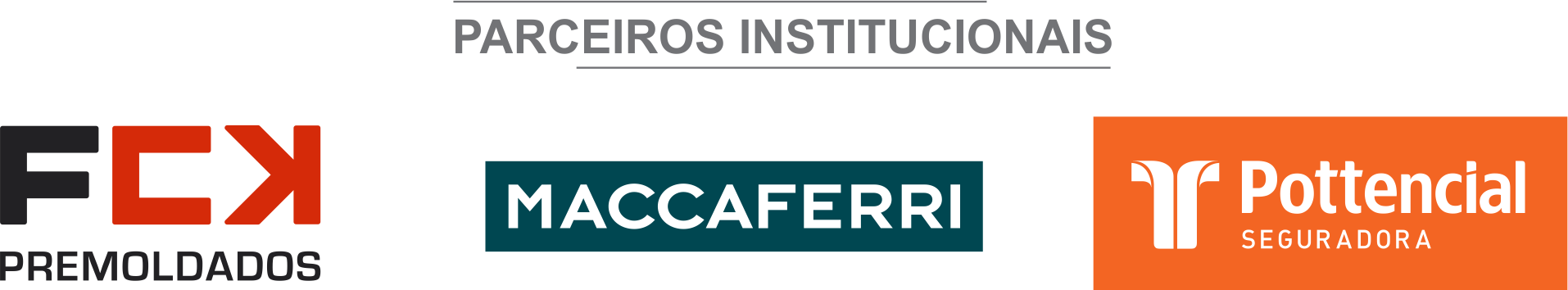 